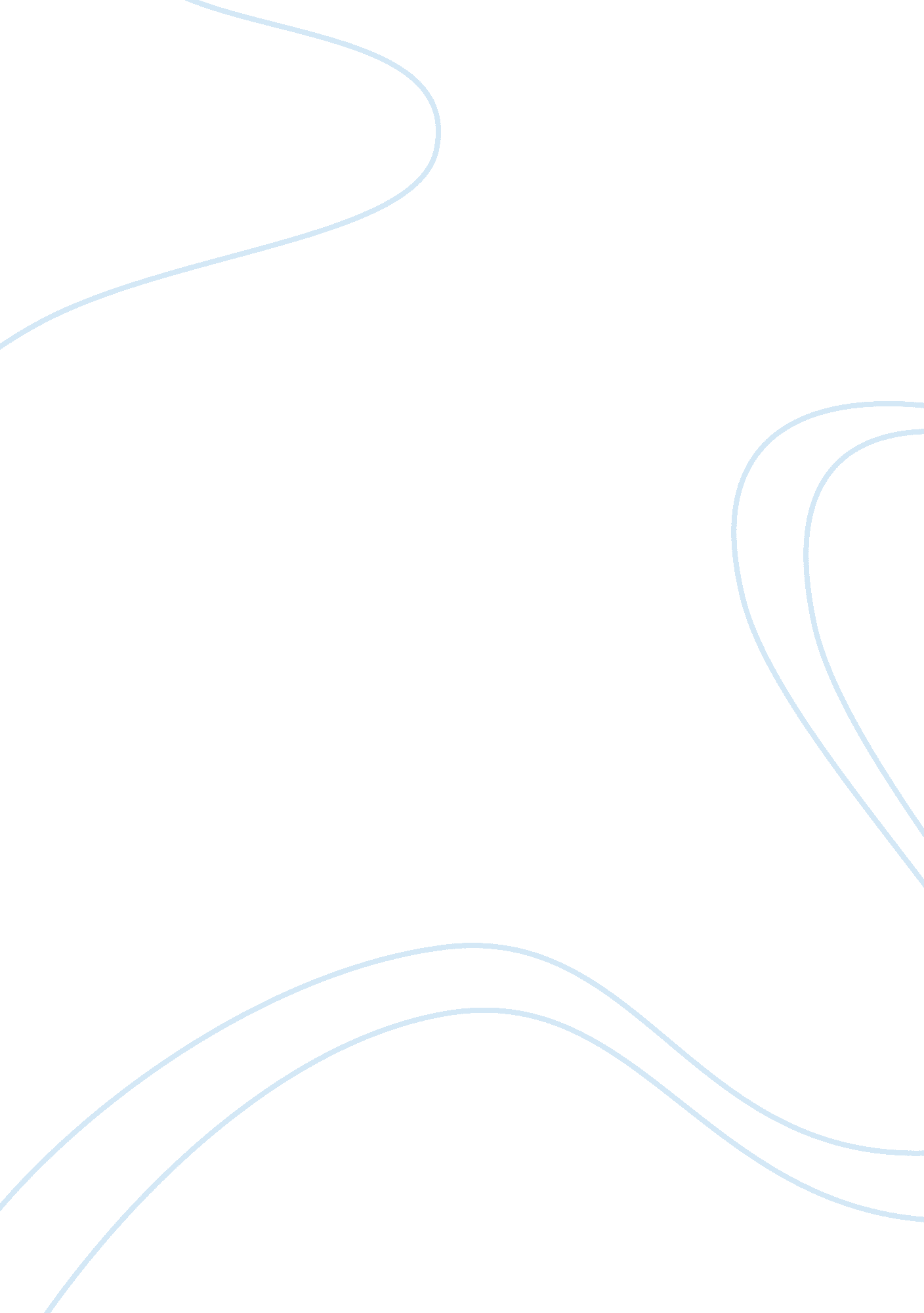 An at your school, it would be extremely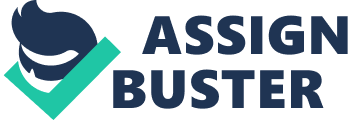 An immense level of fitness converses a lessened cardio-metabolic risk factor profile while a lower level of fitness is often linked to various hints of current or future ill health. That is why at Wakefield we believe it is vital to promote children’s health and their prosperity wherever it is possible, and understand that this is achievable through outdoor fitness. School Gym Equipment Wakefield provides children and young people with a vigorous choice of school gym equipment. Our dedication to the physical health and social growth of young leads us to produce a spectrum of excellent gym equipment. In the case that you intend to build an outdoor gym at your school, it would be extremely wise to bring on board our team at Wakefield. We will facilitate you in developing a gym space valuable to its youthful users. Not only shall we provide you with profitable gym item; our crews will also advise you on how to attain the best overall space. Our knowledge and experience empowers us to work wide an ample variety of budgets, locations while still in consideration of your specific requirements, and design desires. Even if you are looking for air skiers, cross trainers, hand and pedal bikes among many other items, you are free to make use of our superb gym equipment.  Children will have their intellectual skills and motor skills development natured with these items. Intense exercises  makes use of the immense energy that youthful people have, which can enable  them to focus more on classroom learning. We can help in discovering exemplary solutions that offer a wide range of substantial benefits just in case you are not assured of how to go about this process. Over and above that, we offer anti-slip and impermeable safety floors that facilitate the safety as well as the design of your outdoor gym space, as it comes in a variety of styles and designs. The safety floors also cushions the knocks of children in case they fall when using the gym are. The gym equipment we produce is designed and made by an in-house team of experts.  This ensures that the highest design standards are maintained and you can believe and be confident your gym space will have the ideal setup. We strongly believe that our children should have safe play spaces where they can boost their talents and sense of adventure. We ensure that our gym equipment goes through the relevant European and British safety standards tests. We are confident to do so because every piece of our gym equipment that we supply receives a lot of thought in raft and design, guaranteeing a secure and profitable gym space. Since we only source high quality materials for our gym items, you are certain to get a long-lasting gym equipment made to withhold outdoor conditions. Moreover, all orders are accompanied by expert installation from our professionals, ensuring that the gym equipment is properly put together for maximum safety. During your free consultation, we will discuss the requirements you need taken thought of and advise you on ideal options. Over and above that, we are committed to producing the most inclusive play spaces available. We can assist you to come up with an outdoor gym space that accommodates children from a variety of ages, abilities and environments. Our knowledge involves working with a wide range of colleges, schools and private facilities across the country and over many years. Our contemporary designs combine fun, hands-on play with physical exercise to help create a positive association between the two aspects in the minds of the young people who use our school gym equipment. This way, the pupils at your facility will be more inclined to enjoy exercising on a regular basis. Children are now spending less time playing outdoors than ever before. We hope to re-introduce them to the joy of outdoor play by offering a more stimulating alternative to mobile phones and computer games. Feel free to contact us and we will come to your aid. 